JANUAR 2021 På SkonnertenJANUAR BREVGODT NYTT ÅR-her i barnehagen har vi hatt en fin travel førjulstid,nå er vi klar til å ta fatt på et flott nytt år-Med fokus på kohorter og smitte vern  er det  fortsatt viktig at vi forholder oss til godt smittevern._alle skal vaske hender når de kommer til barnehagen,hold en meter avstand og en i garderoben om gangen.Ikke kom til barnehagen med luftveis symptomer verken barn,søsken eller foreldre.SPRÅKGRUPPENE:Vi fortsetter nå i januar  med Gruffaloen,Vi tar frem igjen dyrene og forhåpentlig får vi flere turer i skogen-ÅRSTIDEN:Nå er det  vinter  vi vil lærer oss noen nye sanger rim og vers om vinteren, vi snakker om hvordan naturen ser ut nå når det er vinter.Plutseligt kommer det muligens snø.EKSPERIMENTER:vi vil gjøre noen eksperimenter,hva skjer når vi fryser vann?vi lager vulkan i sandkassen. LEK OG SOSIALT SAMSPILL:Vi jobber hele tiden  for å la leken blomstre, vi vil at barna skal oppleve glede og begeistring i leken.Vi ser nå mye rollelek på avdelingen.de store viser de små,leken utvikler seg hele tidenBåde inne og ute er det viktig med voksne som er til stede og ser barna og leken,voksne som legger til rette og deltar i leken.Vi jobber også mye med at barna skal hjelpe hverandre inkludere og dele.Vi hjelper barna til å øve seg på å leke sammen og å dele.ukeMandagTirsdagOnsdagTorsdagFredag24.PlanleggingsdagBhgen er stengt5.Lek i barnehagen6.Lek i barnehagen7.GrupperVarmmatGym8.Turdag311.Lek i barnehagenLederdag12.Fellesdag i bhgen.MøtedagAvdelingene har avdelingsmøte og pedlederne har leder møte13.Lek i barnehagenAdam 3 år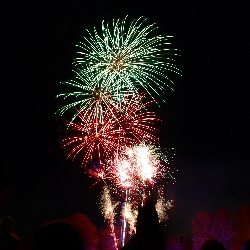 14.GrupperVarmmatgym15.TurdagVi gjør et eksperiment418.Språkgrupper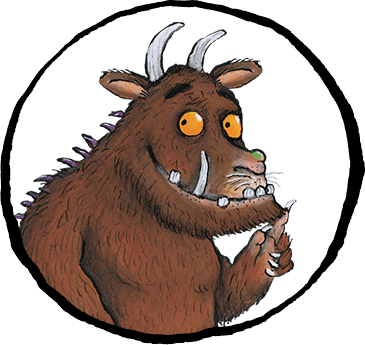 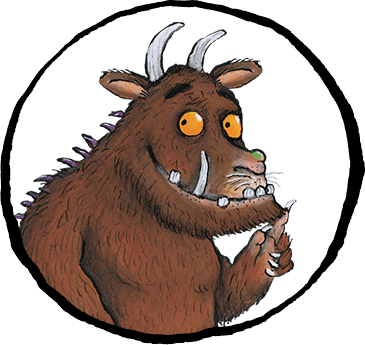 19.Fellesdag i bhgenMøtedag20.Lek i barnehagenLevi 3 år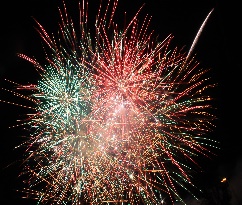 21.GrupperVarmmatgym22.Turdag525.Språkgrupper26.Fellesdag i bhgenMøtedag27.Lek i barnehagen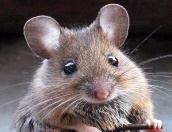 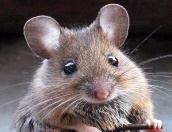 28.GrupperVarmmatGymTina 2 år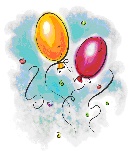 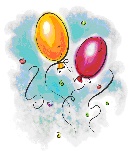 29.Turdag